关于举办山东省第九届“学院创意杯”、2019年度“泰山杯”广告大赛暨教育公益广告作品征集活动的通知各市市场监管局、教育局、广告协会，有关院校：为深入贯彻习近平新时代中国特色社会主义思想和党的十九大精神，更好地促进广告业界交流，加强院校和企业融合，培养广告创意人才，提高广告创作水平，推动我省广告产业持续健康发展，以优秀的广告作品和优异成绩，庆祝中华人民共和国成立七十周年，省市场监管局、省教育厅、省广告协会将联合举办山东省第九届“学院创意杯”、2019年度“泰山杯”广告作品大赛暨教育公益广告作品征集活动。本次活动由山东大学艺术学院、山东教育电视台具体承办。现将大赛作品征集及有关事宜通知如下： 
    一、作品征集范围
    “学院创意杯”广告大赛征集全国各高等院校在校师生2018年9月1日后创作且未参加过其他大赛的原创广告作品或者在有关媒体发表过的优秀作品。 “泰山杯”广告大赛征集广告企业、广告主、媒体单位2018年9月1日后创作的商业类和公益类广告作品。庆祝中华人民共和国成立七十周年，反映习近平新时代中国特色社会主义思想，弘扬践行社会主义核心价值观的公益类广告及宣传推介各类商品和服务的商业类广告均可参赛；参赛作品以院校为单位报送，不接收个人报送作品。将山东教育电视台教育电视公益广告作品征集纳入本次“学院创意杯”和“泰山杯”广告创意大赛的评选范围。对宣传全国教育大会精神、传播教育科学理念的影视类、动漫类教育公益广告获奖作品给予适当奖励（具体征集暨展播活动要求见附件6）。二、作品分类“学院创意杯”广告大赛分为：视频（包含影视广告、动漫）、校园音乐电视（MV）、校园形象微电影、平面等。“泰山杯”广告大赛分为：视频（包含影视广告、微电影）、动画、平面、广播、户外、摄影等。三、作品规格与要求各类参赛作品分为单件作品和系列作品，内容相关联的2幅（条）以上（含2幅、条）作品属于系列作品，按一件作品参加评选。
    （一）影视（含动漫、微电影）类、动画类：作品格式为MPEG4或MPEG2，时长不超过120秒（微电影时长限2-20分钟）, 校园微电影及校园音乐电视（MV）需有故事情节及人物角色，以展现校园面貌、校园生活、校园形象等为主。平面类： 报送作品尺寸为29.7x42cm，装裱后尺寸为50×40（cm），装裱后最大尺寸为52×42（cm），装裱的衬板为轻黑KT板（厚度不得超过0.5cm）。同时提供一张作品原件刻录光盘(同一单位平面类作品录制在一张光盘上，每件作品建立一个文件夹)，存储格式为jpg，不得低于300万像素，色彩模式CMYK、RGB各一份，5MB以下，文件名称为“作品名称+RGB或CMYK”，作品名称需与参赛表中的名称一致。光盘盒基上须顺序注明类别号、项号和参赛单位全称。每件作品须填写两张参赛作品登记表，其中一张粘贴在装裱后的轻黑卡纸背面，另一张参赛作品登记表随作品光盘一同报送。
    （三）广播类：作品格式为MP3或WMA，时长不限。
    （四）户外类：装裱及尺寸与平面类相同。户外霓虹灯广告作品报送实景DVD光盘一张，MPEG格式，长度不超过60秒。光盘盒基上注明类别号、项号和参赛单位全称，每件作品须填写两张参赛作品登记表。（五）摄影类：摄影广告作品制作成24寸照片（A3纸大小），硬卡纸装裱，作品名称标注在正面，背面附参赛表格。同时提供原件刻录光盘，格式为JPEG或TIF格式，规格不得低于500万像素，或不小于3MB。四、奖项设置两项大赛作品分别设金奖10件、银奖20件、铜奖30件和优秀奖若干件，获铜奖以上作品颁发奖杯和证书，获优秀作品奖的颁发证书。本活动设组织奖，向获奖单位颁发组织奖奖牌，并在山东大学或山东教育电视台举行颁奖典礼予以表彰。五、作品报送时间、地址、联系方式（一）参赛作品报送日期：自通知下发之日起至8月15日。（二）作品报送方式：打印装裱邮递，请关注山东省广告协会微信公众号和官网。（三）作品征集咨询电话：程燕  13506406337  元芙蒂  18605310853（四）省广告协会邮箱：sdsggxh@163.com（五）作品邮寄地址：山东省济南市历城区洪家楼5号山东大学艺术学院联系人：陶雨婷13954172750   杨雅晴13739923901（六）教育电视公益广告邮寄地址：山东省济南市千佛山西路38号山东教育电视台邮编:250014邮箱：sdjyzbs@163.com联系人(收件人）:王俊芝联系电话：0531-85591019   手机：13156123582六、有关事项（一）参赛作品必须是原创作品，遵守《广告法》和国家有关法律、法规，符合民族文化传统、社会主义核心价值观和行业规范等要求。（二）参赛作品涉及的肖像权、著作权、商标权、名称权等有关问题由参赛单位负责，主办单位有权将参赛作品编辑出版发行，有权在山东教育电视台、山东省广告协会官网及山东省线上广告产业园使用。（三）各院校可安排指导教师对学生进行专题指导并初选，确保参赛作品质量。（四）各市广告协会负责各市广告作品的征集组织工作。（五）广告作品征集及有关参赛表格下载请登陆“山东省广告协会网”（http://www.sdsggxh.cn /）。（六）获铜奖以上作品，将择优在省市媒体和有关展会上予以展播展示。“泰山杯”广告大赛获奖作品将推荐报送参加第26届中国国际广告节“中国广告长城奖”“中国公益广告黄河奖”。附件：1.2019年度“泰山杯”广告作品大赛参赛作品登记表      2.2019年度“泰山杯”广告作品大赛参赛作品内容分类表      3.2019年度“泰山杯”广告作品大赛参赛作品汇总表4.山东省第九届“学院创意杯”广告大赛参赛作品登记表5.山东省第九届“学院创意杯”广告大赛参赛作品汇总表山东教育电视台关于举办2019年教育公益广告作品征集暨展播活动的通知备注：正式文件将于近期下发。                          2019年5月  日附件1：                      2019年度“泰山杯”广告作品大赛参赛作品登记表*地区：       市           *单件/系列:        *幅/条数：                                          □商业类   □公益类    注：*为必填项目附件2：2019年度“泰山杯”广告作品大赛参赛作品内容分类表附件3：                    2019年度“泰山杯”广告作品大赛参赛作品汇总表参赛单位: 附件4：   山东省第九届“学院创意杯”广告大赛参赛作品登记表注：“参赛作者”，姓名栏中填写不超过两人，注明参赛作者学生或教师身份。附件5：  山东省第九届“学院创意杯”广告大奖赛参赛作品汇总表参赛院校联系人：                联系电话：注：此表由各院校或市广告协会填写，各院校报送作品总数不超过150件。将各院校推荐的佳作填写在最后，每所院校限一件。务必在表格最顶端留下参赛院校联系人和联系电话。附件6：    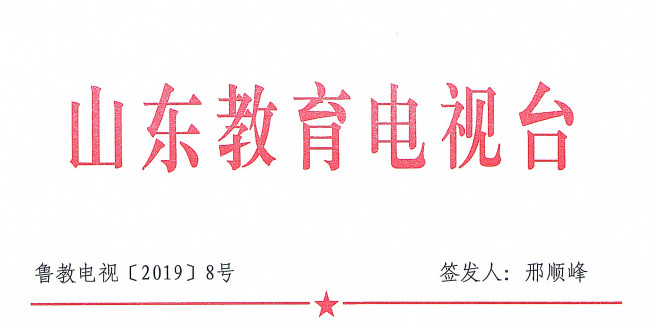 山东教育电视台关于举办2019年教育公益广告作品征集暨展播活动的通知各有关单位、团体、个人：为深入学习贯彻习近平新时代中国特色社会主义思想和全国教育大会精神，展示党的十八大以来教育成就，分享交流教育经验，传播现代教育理念，山东教育电视台决定举办2019年教育公益广告作品征集暨展播活动。一、活动时间（一）作品征集时间：2019年5-8月。（二）作品评选时间：2019年8月。（三）作品展播时间：2019年8月至2020年6月。活动组织本次活动由山东教育电视台主办。设立活动办公室，负责征集活动的策划、协调组织、评选和活动宣传，同时做好作品收集、整理、组织专家进行评审和其他相关执行工作。参加方式参加对象    本次活动面向全社会征集作品。欢迎各高等院校、影视制作机构、社会组织、团体及人个报名参加。作品形式本次活动征集的作品为电视类公益广告，时长应是15秒的整数倍，原则上不超过60秒，特别优秀的作品可放宽至180秒。创作主题1.安全教育，如防溺水、防煤气中毒、校园安全、校园欺凌、交通安全、消防安全、食品安全、逃生常识等；2.健康教育，如防治近视、心理健康、防止沉迷网络、科学锻炼等；3.亲子教育，如家风家教、良好习惯养成、情感教育、亲子关系、隔代教育、尊重师道、家校协同等；4.素质教育，如扣好人生第一粒扣子、立德树人、减轻课业负担、增长知识见识、加强艺术教育和劳动教育、成长成才等。   （四）创作要求    1.要遵守法律法规，创作单位和个人应签署原创承诺，保证对作品拥有完全知识产权，不得抄袭、模仿。2.要善于从幼儿、学生、老师和家长身边选取题材，充分展示优秀教育理念，使受众受到一定启发。3.提倡风格多样、百花齐放，可将各地民族、文化、特色元素融入到教育公益广告中来，可选取实景拍摄、动漫制作等多种表现形式，使教育公益广告易于被不同受众群体接受。4.可积极探索运用现代科技手段，注入现代气息和时尚元素，运用新颖别致的表现形式吸引人、打动人。(五）技术标准1.高清：分辨率不得低于1280×720（16:9）或960×720（4:3），码率不得低于8M/秒，格式以MP4等主流高清通用格式为主。2.动漫：需转换为相应视频格式后提交，如AVI、MP4等视频格式（高、标清标准参照以上两条）。请勿提交flv等动画格式。（六）报名方式参加本次作品征集活动人员需认真填写活动报名表（见附件），连同作品的音视频光盘一同寄到活动办公室进行报名，并将以上资料电子版发送至指定邮箱，邮件标题格式为“教育参评作品—作者名—作品名”。作品报送截止时间为2019年8月15日。作品邮寄地址：山东省济南市千佛山西路38号山东教育电视台邮编:250014邮箱：sdjyzbs@163.com联系人(收件人）:王俊芝联系电话：0531-85591019 手机13156123582            山东教育电视台            2019年5月14日参赛单位全称（营业执照名称）****是否已同时参加中国国际广告节长城奖/黄河奖是否已同时参加中国国际广告节长城奖/黄河奖是否已同时参加中国国际广告节长城奖/黄河奖是否已同时参加中国国际广告节长城奖/黄河奖□是   □否□是   □否参赛单位类别*   □广告公司   □媒体单位   □广告主   □其他*   □广告公司   □媒体单位   □广告主   □其他*   □广告公司   □媒体单位   □广告主   □其他电话***邮箱**通讯地址*******邮编**作品名称***类别号*项号* ** *联系人*客户全称***首次发布媒体首次发布媒体**发布时间**创意总监*创意总监邮箱*创意创意**文案**平面设计美术指导插图/电脑绘画插图/电脑绘画广告公司制片影视公司制片导演导演摄影音乐指导音乐制作公司剪接剪接后期创意说明：创意说明：创意说明：创意说明：创意说明：创意说明：创意说明：创意说明：创意说明：创意说明：创意说明：类别项号项目内容商业类(A类)影视作品(B类)动画作品(C类)平面作品1形象项----企业形象、区域形象、旅游景点形象、城市形象等形象广告 商业类(A类)影视作品(B类)动画作品(C类)平面作品2家用电器项----大小型家用电器、灯泡、电池、摄像机、照相机、胶卷商业类(A类)影视作品(B类)动画作品(C类)平面作品3食品项----非饮料的食品、保健食品商业类(A类)影视作品(B类)动画作品(C类)平面作品4饮料项----饮料、乳品、啤酒、白酒、红酒等商业类(A类)影视作品(B类)动画作品(C类)平面作品5家庭及个人用品项----清洁洗涤剂、沐浴用品、美发护发、纸尿布、日用品、芳香剂、除湿剂、防虫剂、化妆品、保养品、服饰、香水、珠宝、运动器材、钟表、眼镜、妇女保健用品、牙具、剃须刀商业类(A类)影视作品(B类)动画作品(C类)平面作品6办公设备及用品项----电脑、打印机、复印机、光盘、录相带、文具等商业类(A类)影视作品(B类)动画作品(C类)平面作品7通讯事务项----手机、固定电话、传真机、传呼服务、电信业、通讯等其他事务商业类(A类)影视作品(B类)动画作品(C类)平面作品8医疗器材、药品项----医疗器材、中药、西药、健身器械商业类(A类)影视作品(B类)动画作品(C类)平面作品9服务类项----银行、金融、保险、基金、信用卡、旅行支票、旅行社、旅游点、商场、宾馆、餐饮业、出版社、影剧、教学、航空、铁路、汽运、货运、煤气、供电、供水及各项服务等商业类(A类)影视作品(B类)动画作品(C类)平面作品10房地产及家具建筑材料项----房地产、家具、橱具、建材、装潢商业类(A类)影视作品(B类)动画作品(C类)平面作品11交通工具及器材项----汽车、摩托车、自行车、其他交通工具及汽车装潢、汽车配件、其他器材商业类(A类)影视作品(B类)动画作品(C类)平面作品12衣物饰品项---- 时装、内衣、运动服装、首饰、鞋、帽、袜子、箱包、床上用品商业类(A类)影视作品(B类)动画作品(C类)平面作品13其他项――玩具、乐器等商业类(A类)影视作品(B类)动画作品(C类)平面作品14微电影（仅限A影视类）商业类(D类)广播作品包括全部的商业性广告作品包括全部的商业性广告作品商业类(E类)户外作品1路牌项商业类(E类)户外作品2灯箱项商业类(E类)户外作品3霓虹灯项商业类(E类)户外作品4车体项商业类(E类)户外作品5橱窗项商业类(E类)户外作品6其他项――含各类创新媒体商业类(F类)摄影作品（G类）文案类包括全部的商业性广告作品包括全部的商业性广告作品公益类按形式分为视频（包含影视广告、微电影）、动画、平面、广播、户外、摄影、文案类按形式分为视频（包含影视广告、微电影）、动画、平面、广播、户外、摄影、文案类按形式分为视频（包含影视广告、微电影）、动画、平面、广播、户外、摄影、文案类序号参 赛 单 位类号项号广 告 标 题件数/系列幅数备注12345678作品标题作品类型作品类型平面□影视□平面□影视□平面□影视□参赛作者姓名□学生 □教师□学生 □教师□学生 □教师参赛作者院校指导教师联系事项地址发布媒体联系事项联系人电话电话创意说明序号参赛院校作品标题参赛作者推荐佳作